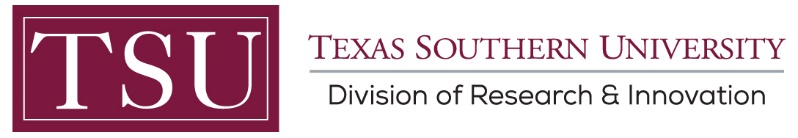 2023 Intellectual Property Committee MembersCOPHS: College of Pharmacy Health SciencesCOSET: College of Science, Engineering & TechnologyBJ-ML: Barbara Jordan-Mickey LelandNameCollege/School/Dept/AffiliationDr. Dong Liang, ChairpersonCOPHS/PharmacyMr. Hao LeGeneral CounselDr. Cyril AboboCOPHS/PharmacyDr. Oscar CrinerCOSET/PhysicsMs. Elsa RansomDr. Alamelu SundaresanCOSET~BiologyDr. Andrea SheltonCOPHS/Health SciencesDr. Viveca GrantCollege of EducationDr. Yi QiCOSET/Transportation StudiesDr. Xin (Jacob) WeiCOSET/ChemistryDr. Ponmille OloniluaBJ-ML School of Public Affairs/ Political ScienceDr. Huan XieCOPHS